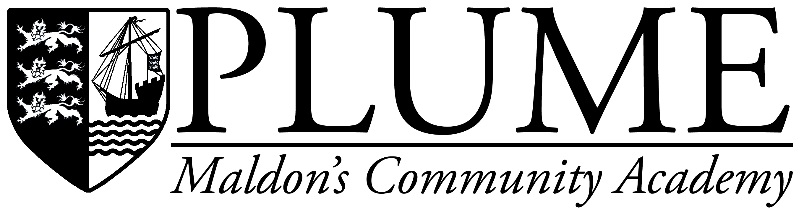 COLLEGE LIBRARY ASSISTANT Responsible to:		Library SupervisorResponsible for :	College LibraryExample duties and responsibilities:To contribute to the day to day running of the College LibraryEnsure the College Library is adequately stocked and checked and to assist and process new ordersEnsure that books are catalogued and shelved correctlyTo assist the Library Supervisor with the development of the College Library – usage, clubs and increasing the profile To offer advice and help to students in order to encourage the enjoyment of readingTo provide students with information and understand their requirementsTo provide support, advice and information to teachers, by use of resources, managing effective diary systems, and liaising to establish needs and requirementsContribute to the up to date record keeping Provide break time, lunchtime facilities – monitored in line with the Academy guidelinesEnsure that any clubs are run effectively and efficientlyLiaise with the Library Supervisor to ensure that all information is up to date and in good orderTake responsibility for ensuring that the equipment is in good working order and take ownership in resolving issues e.g.  Reporting IT faults/laptop provisionProvide up to date notice boards and displays Be aware of any behavioural difficulties and any special requirements/ needs a student may haveBe prepared to take control and care of students during break and lunchtimes and after the academy day when open To assist Library Supervisor with any other duties that may be requiredAny other duties as may be required by the PrincipalTHE DUTIES AND TASKS OUTLINED ABOVE ARE NOT INTENDED TO BE EXHAUSTIVE AND OTHER DUTIES MAY BE REQUIRED FROM TIME TO TIME